Draft Agendaprepared by the Office of the UnionDisclaimer:  this document does not represent UPOV policies or guidance	Opening of the session	Adoption of the agenda	Outcome of the consideration of documents by correspondence (document C/55/12)	Extension of the appointment of the Vice Secretary-General and procedure for the appointment of a new Vice Secretary-General (document C/55/10)**	Report by the Vice Secretary-General on developments in UPOV (document C/55/INF/2)	Examination of the conformity of the legislation or proposed legislation of any State or organization having submitted a request under Article 34(3) of the 1991 Act of the UPOV Convention	Report by the President on the work of the ninety-eighth session of the Consultative Committee; adoption of recommendations, if any, prepared by that Committee (document C/55/13)	Adoption of documents (documents C/55/3* and C/55/11**)Information documents: UPOV/INF/6	Guidance for the preparation of laws based on the 1991 Act of the UPOV Convention (Revision)
(Annex to document C/55/3)*UPOV/INF/16	Exchangeable Software (Revision) 
(document UPOV/INF/16/10 Draft 1)*UPOV/INF/17	Guidelines for DNA-Profiling: Molecular Marker Selection and Database Construction (“BMT Guidelines”) (Revision)
(document UPOV/INF/17/2 Draft 6)*UPOV/INF/22	Software and Equipment Used by Members of the Union (Revision) 
(document UPOV/INF/22/8 Draft 1)*UPOV/INF/23	UPOV Code System (document UPOV/INF/23/1 Draft 3)*UPOV/INF-EXN	List of UPOV/INF-EXN Documents and Latest Issue Dates (Revision)
(document UPOV/INF-EXN/15 Draft 1)*Explanatory Notes:UPOV/EXN/DEN	Explanatory Notes on Variety Denominations under the UPOV Convention (documents C/55/11** and UPOV/EXN/DEN/1 Draft 6**)TGP documents:TGP/5	Experience and Cooperation in DUS Testing	Section 2: UPOV Model Form for the Application for Plant Breeders’ Rights (Revision)
(document TGP/5: Section 2/4 Draft 1)*TGP/0	List of TGP documents and latest issue dates (Revision)	(document TGP/0/13 Draft 1)*	Financial statements for 2020 (document C/55/5)**	Performance Report for 2020 (document C/55/2)	Report of the External Auditor (document C/55/6)	Arrears in contributions as of September 30, 2021 (document C/55/9)	Draft Program and Budget for the 2022-2023 Biennium (document C/55/4)**	Program of meetings:(a)	Approval of work programs for the Administrative and Legal Committee, the Technical Committee and the Technical Working Parties (document C/55/7)(b)	Calendar of meetings in 2022 (document C/55/8)	Matters for information:Report on activities during the first nine months of 2021 (document C/55/INF/3)Situation in the legislative, administrative and technical fields:(i)	Reports by representatives of members and observers (document C/55/INF/4)(ii)	Cooperation in examination (document C/55/INF/5);  List of the taxa protected by the members of the Union (document C/55/INF/6);  Plant variety protection statistics for the period 2016-2020 (document C/55/INF/7)	Press release (document C/55/14)	Adoption of a document reflecting the decisions adopted in the session	Closing of the session[End of document]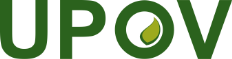 EInternational Union for the Protection of New Varieties of PlantsCouncilFifty-Fifth Ordinary SessionGeneva, October 29, 2021C/55/1Original:  EnglishDate:  May 31, 2021